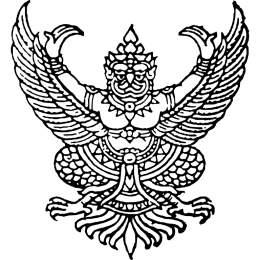 ที่ ศธ ๐๔๓๒๐.๒๕/............ 					โรงเรียนละอุ่นวิทยาคาร				        				ตำบลบางแก้ว อำเภอละอุ่น 								จังหวัดระนอง  ๘๕๑๓๐						  วันที่...........................................เรื่อง    ขออนุญาตให้นักเรียนไป…………………………………………………..เรียน    ผู้ปกครองนักเรียน	ด้วยโรงเรียนละอุ่นวิทยาคาร มีความประสงค์จะขออนุญาตนำ (ชื่อนักเรียน) ....................................................................................นักเรียนชั้น ม.…./…... ไปเพื่อ........................................... ณ................................................... จังหวัด........................................ในการไปครั้งนี้มีนักเรียนจำนวน............คน  มีครูควบคุม...............คน  ได้แก่..................................................................................................................... ................................................................................................................................................... เป็นผู้ควบคุมไป เดินทางโดย................................................... เดินทางไปตามเส้นทาง...................................................................เริ่มออกเดินทาง วันที่........เดือน.....................พ.ศ........... เวลา................น. และกลับถึงสถานศึกษา           วันที่.........เดือน..........................พ.ศ............... เวลา................น. นักเรียนมีค่าใช้จ่ายจำนวนทั้งสิ้น              คนละ.............บาท ทั้งนี้เป็นไปตามความสมัครใจของนักเรียนและผู้ปกครอง	จึงเรียนมาเพื่อขออนุญาตนำ (ชื่อนักเรียน) ………………………………………..…………..…ชั้น ม.…./......ไปเข้าร่วมกิจกรรมดังกล่าวและการไปครั้งนี้ได้ปฏิบัติตามระเบียบกระทรวงศึกษาธิการว่าด้วยการพานักเรียน  ไปนอกสถานศึกษาแล้ว 						   ขอแสดงความนับถือ				                     (นายจตุพร  พิณแก้ว)                            ผู้อำนวยการโรงเรียนละอุ่นวิทยาคารติดต่อกลุ่มบริหารวิชาการ   0๘๕-๒๔๗๑๙๕๗ติดต่อครูผู้ควบคุม  	๑. .................................................เบอร์โทรศัพท์มือถือ........................................			๒. .................................................เบอร์โทรศัพท์มือถือ........................................			โปรดส่งใบตอบรับคืนให้ครูผู้เกี่ยวข้องก่อนเดินทางไม่น้อยกว่า  ๓  วันข้าพเจ้า.................................................................เป็นผู้ปกครองของ....................................................................นักเรียนชั้นมัธยมศึกษาปีที่ …..…/………. อนุญาต ไม่อนุญาต  ให้ไป..........................................................            เหตุผล..……………………………………………….............…………….………						ลงชื่อ……………….…………….……………… (ผู้ปกครอง)		         			                (…………………………………………….)		  			                     ….……/……………/…..……					            โทร...................................................